Творческий семейный фотоконкурс «Глазунья»В октябре 2020 года в нашей группе прошёл семейный фотоконкурс «Глазунья». В нём участвовали семь семей: семья Охлопкова Леонида, семья Ситцова Константина, семья Глазунова Андрея, семья Мелешкина Ведагора, семья Кроткова Ивана, семья Горбуновой Варвары и семья Сафоновой Екатерины. Молодцы!!!                                            Ситцов Константин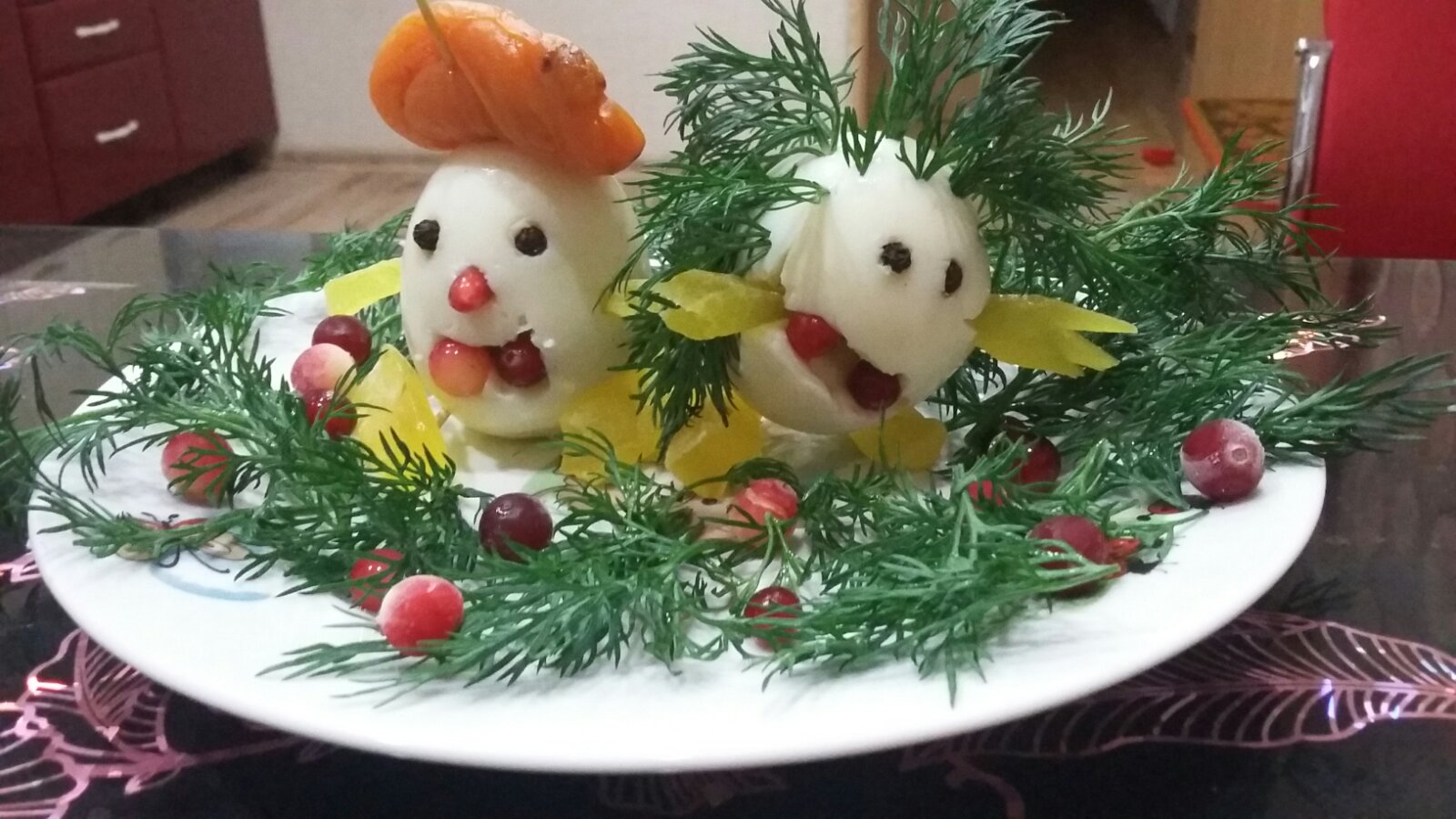 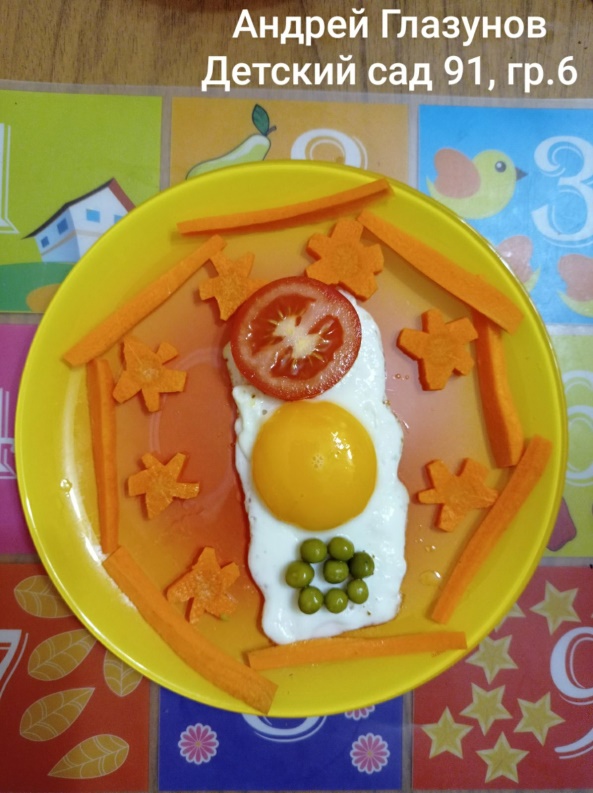 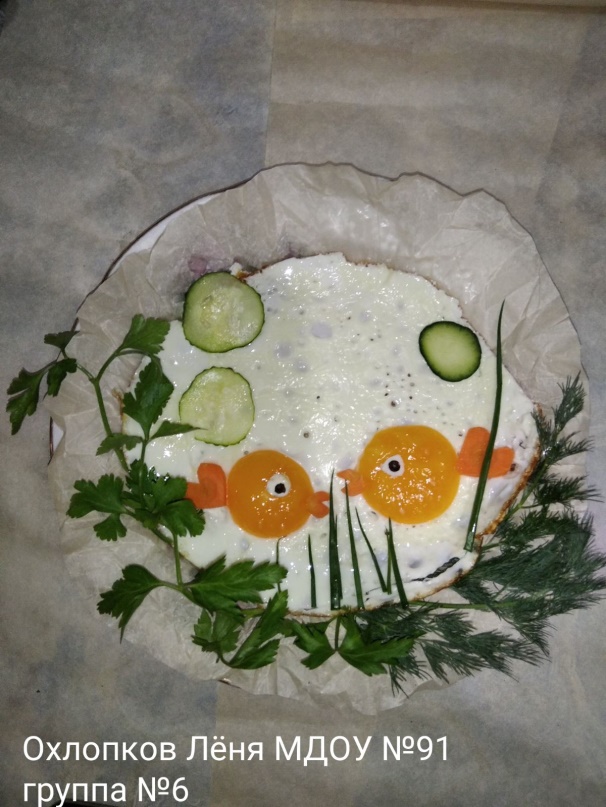              Горбунова Варя                                                         Кротков Иван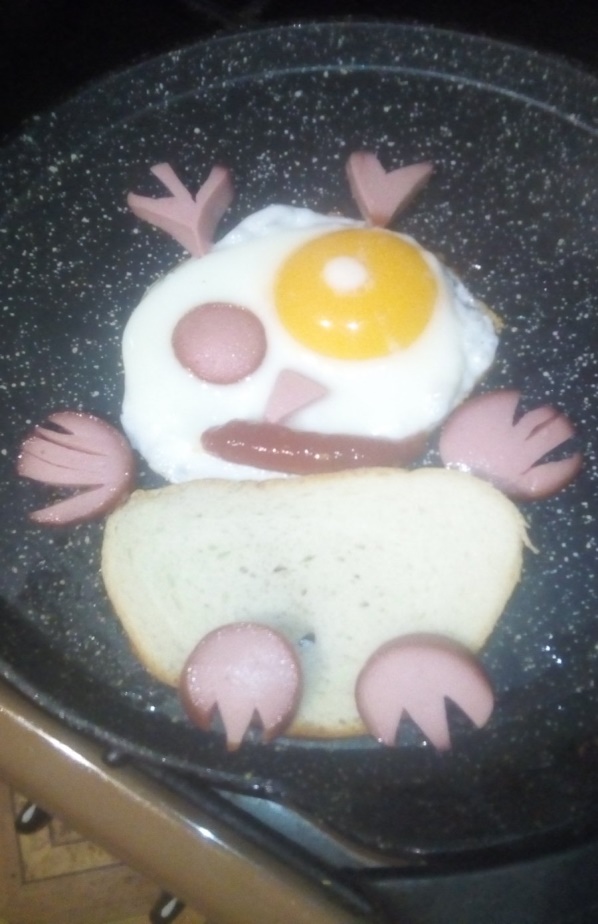 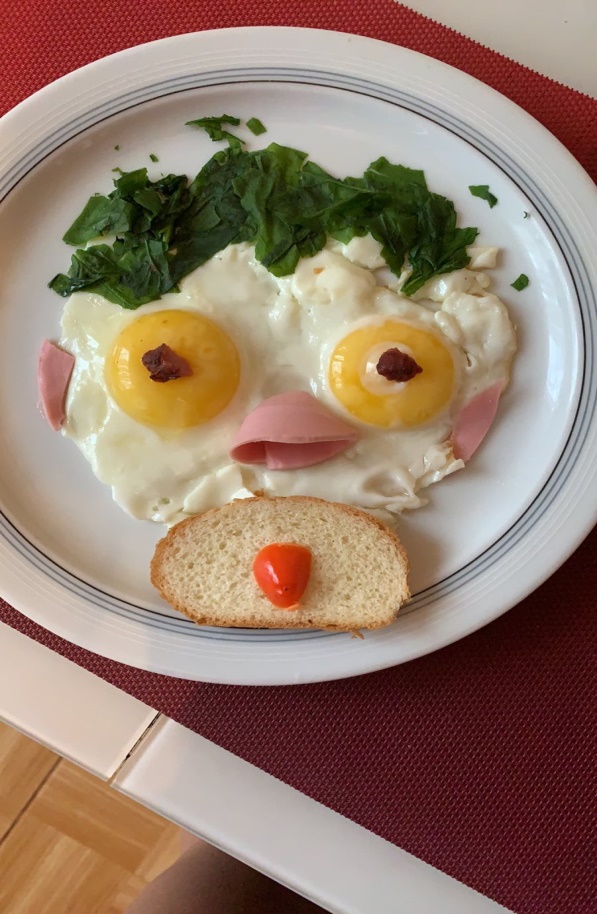 Сафонова Екатерина                                                Мелешкин Ведагор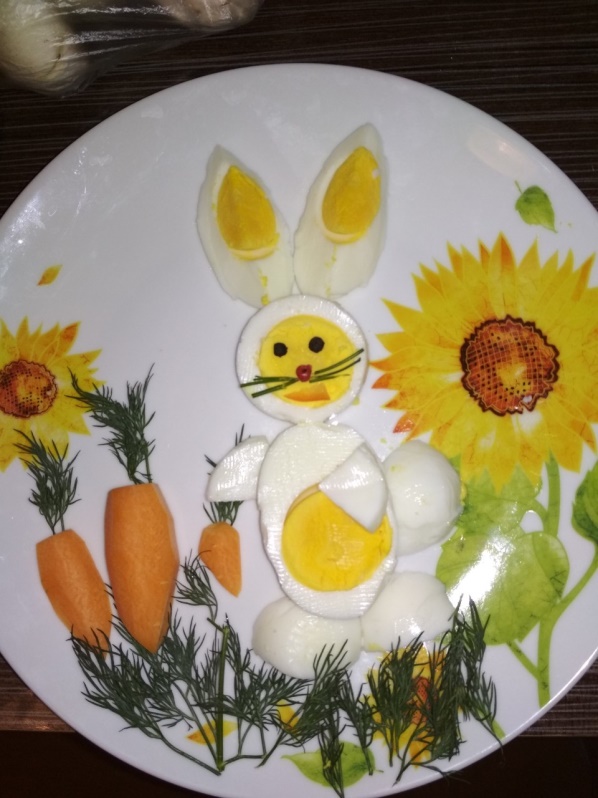 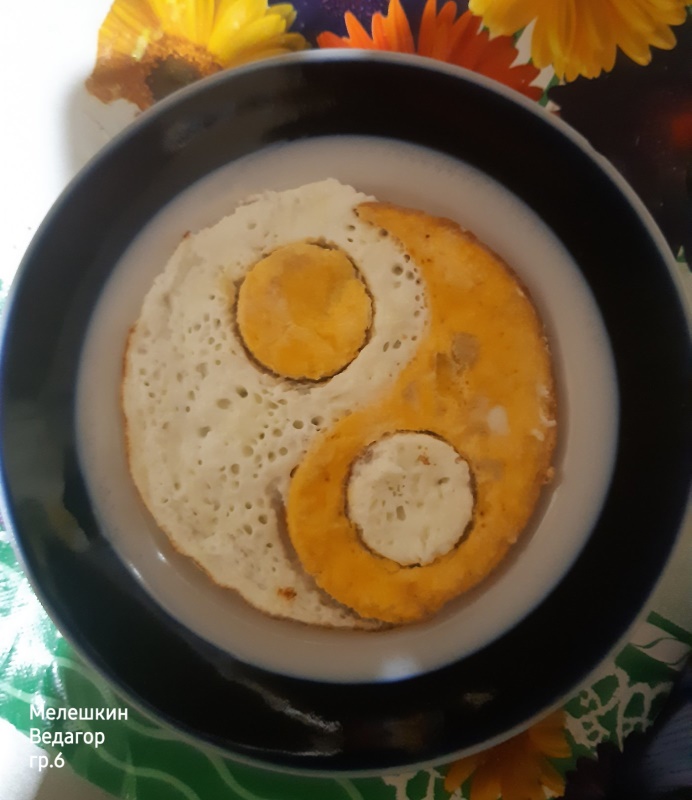 